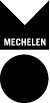 Petitielijst voor een gemeentelijke volksraadpleging in de stad MECHELENInitiatiefnemer of –nemers van de gemeentelijke volksraadplegingVermeld minstens de voor- en achternaam van de initiatiefnemer of –nemers.Vraag of vragen waarop de voorgenomen gemeentelijke volksraadpleging betrekking heeftDe vraag of vragen moeten zo geformuleerd zijn dat met ja of nee geantwoord kan worden.Gegevens van de inwoners van Mechelen die het initiatief steunenPrivacywaarborg en verwijzing naar artikel 196 van het StrafwetboekDe stad verwerkt de door u verstrekte persoonsgegevens alleen om na te gaan of er voldoende geldige handtekeningen zijn om het verzoek tot het houden van een volksraad-pleging te ondersteunen (artikel 315 van het decreet van 22 december 2017 over het lokaal bestuur). U hebt het recht van inzag in uw gegevens, het recht op verbetering, … op de wijze als vermeld in de Verordening (EU) 2016/679 van het Europees Parlement en de Raad van 27 april 2016 betreffende de bescherming van natuurlijke personen in verband met de verwerking van persoonsgegevens en betreffende het vrije verkeer van die gegevens en tot intrekking van Richtlijn 95/46/EG (algemene verordening gegevensbescherming).Artikel 196 van het Strafwetboek is op deze petitielijst van toepassing: Met opsluiting van vijf tot tien jaar worden gestraft de andere personen die in authentieke en
openbare geschriften valsheid plegen en alle personen die in handels- en bankgeschriften of in private geschriften valsheid plegen, hetzij door valse handtekeningen, hetzij door namaking of vervalsing van geschriften of handtekeningen, hetzij door overeenkomsten, beschikkingen, verbintenissen of schuldbevrijdingen valselijk op te maken of achteraf in de akten in te voegen, hetzij door toevoeging of vervalsing van bedingen, verklaringen of feiten die deze akten ten doel hadden op te nemen of vast te stellen.…………………………………………………………………………………………………………………………………………………………………………………………………………………………………………………………………………………………………………………………………………………………………………………………………………………………………………………………………………………………………………………………………………………………………………………………………………………………………………………………………………………………………………………………………..……………………………………………………………………………………………………………………………………………………………………………………………………………………………………………nrvoornamenachternaamgeboortedatumstraat en huisnummerpostnummer en gemeentehandtekening12345678910